Спортивный праздник для старшей-подготовительной групп.Зимняя олимпиада в «Ромашке»Инструктор по ФИЗО:  Абрамова Т.С.Воспитатели:    Ухова Т.А., Скворцова И.В., Грибанова Н.В.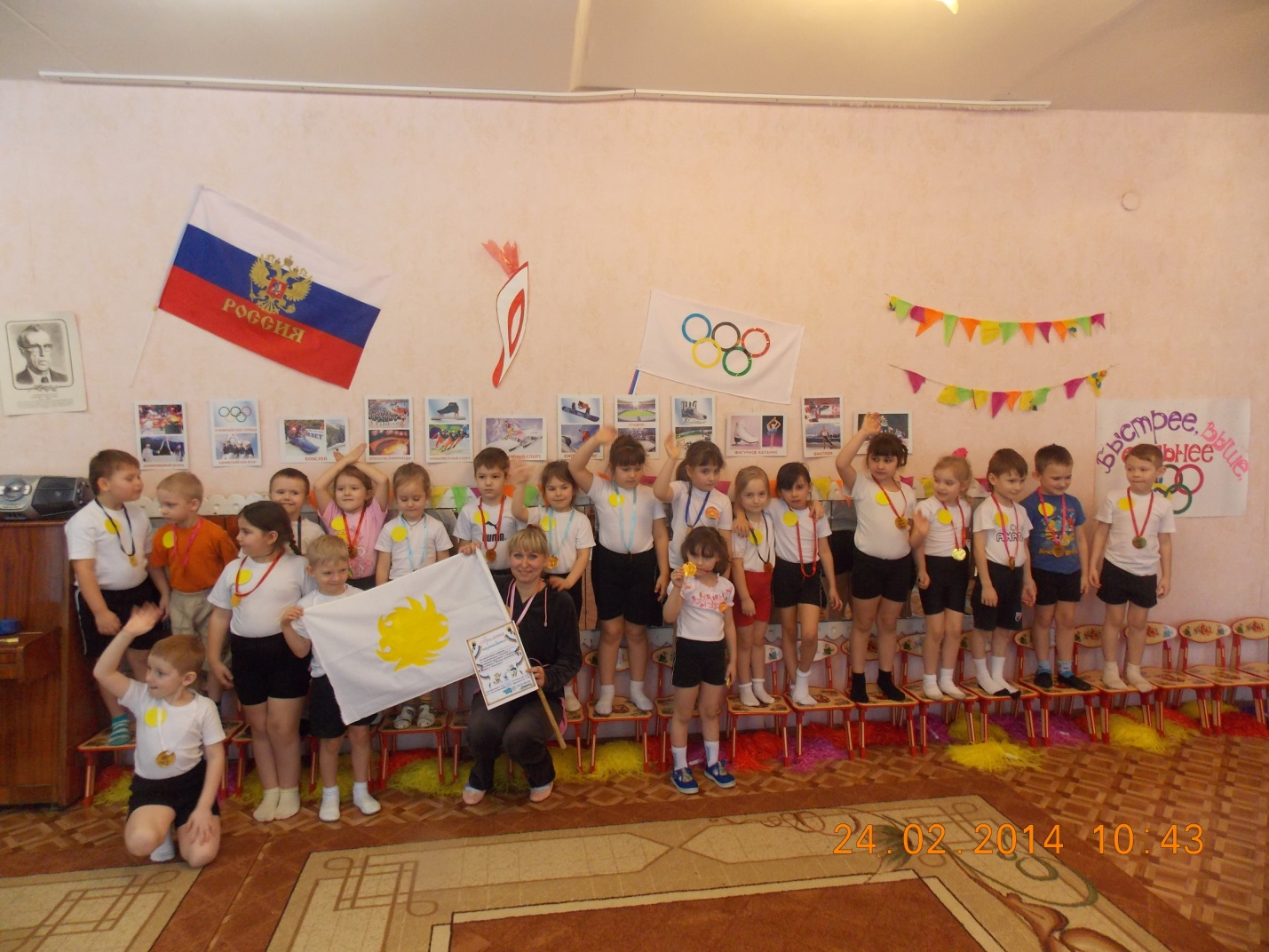 МБДОУ Д\С №5 «Ромашка» Петушки 2014 гЗимняя олимпиада в «Ромашке»Ведущий(инструктор). Здравствуйте, дорогие наши гости! Сегодня мы собрались в этом зале, чтобы поучаствовать в соревнованиях, посвященных нашим зимним Олимпийским играм, которые проходят в Сочи в 2014 году. Во имя грядущих побед,  Во славу Российского спорта,  Да здравствует детская олимпиада,  Ведущая к новым рекордам!           Внимание! Мы приветствуем участников, гостей и судей наших соревнований! Реют знамена над стадионом,Радостно песни повсюду звучат.В ногу шагая стройной колонной, Мы на спортивный выходим парад!Ребята подготовительной  группы выходят под олимпийский марш «Герои спорта».  Ведущий. Один раз в четыре года спортсмены всего мира приезжают на Олимпиаду для того, чтобы посоревноваться: кто самый сильный, кто самый смелый, кто самый быстрый и ловкий.  Символ Олимпиады – пять сплетённых цветных колец – обозначают дружбу между людьми всех континентов: Европы, Азии, Африки, Австралии и Америки. А это - олимпийский флаг: пять колец на белом  фоне. Все олимпийские игры начинаются с зажжения олимпийского огня. Для нашей олимпиады олимпийский огонь зажигает старшая группа.Музыкальная композиция «Огонь олимпиады» - старшая  группа.Ведущий:  Девиз олимпийских игр : «БЫСТРЕЕ! ВЫШЕ! СИЛЬНЕЕ!» Ребята, сегодня мы проверим, какие вы ловкие, сильные быстрые, меткие и кто из вас достоин стать чемпионом. А знаете ли вы кто такой чемпион?  Чемпион - это человек, который выполнил спортивную задачу лучше и быстрее всехПолюбуйтесь, поглядитеНа веселых дошколят!Олимпийские надеждыНынче ходят в детский сад! Музыкально-ритмическая композиция «Вперёд Россия!» средняя группаВедущий: Молодцы! Настало время торжественного открытия Зимних Олимпийских игр.Начнем с приветствий команд: (капитаны команд делают шаг вперед)Наша команда …Наш девиз: …Ведущий: По правилам Олимпийских игр все участники произносят клятву: Дети встают и произносят Клятву.Ведущий: Кто с ветром проворным может сравниться? Дети: Мы Олимпийцы!Ведущий: Кто верит в победу, преград не боится?Дети: Мы Олимпийцы!Ведущий: Кто спортом любимой Отчизны гордится?Дети: Мы Олимпийцы!Ведущий: Клянемся быть честными, к победе стремиться, Рекордов высоких клянемся добиться!Дети: Клянемся! Клянемся! Клянемся!А сейчас будет дана олимпийская клятва судей:“От имени всех судей и официальных лиц  я обещаю, что мы будем выполнять наши обязанности на этих Олимпийских играх с полной беспристрастностью, уважая и соблюдая правила, по которым они проводятся, в истинно спортивном духе”Пора начинать соревнования.( Капитан команды – воспитатель, участвует первым во всех соревнованиях )«Чья команда быстрее построится»Эстафета «Олимпийский огонь»Эстафета «Олимпийские кольца»Конкурс капитанов «Олимпийские кольца» - кто дольше крутит обруч (воспитатели)Эстафета «Биатлон»Эстафета «Хоккей»Эстафета «Лыжные гонки»Эстафета «Санный спорт»Конкурс загадок:-Зеленый луг,Сто скамеек вокруг.От ворот до воротБойко бегает народ.На воротцах этих -Рыбацкие сети. (Футбол)-Загадка эта не легка:Пишусь всегда через два "к".И мяч, и шайбу клюшкой бей,И называюсь я - (Хоккей)-Костыль кривойТак и рвется в бой.(Хоккейная клюшка)На квадратиках доскиКороли свели полки.Нет для боя у полковНи патронов, ни штыков.(Шахматы)-Упадет - поскачет,Ударят - не плачет.(Мяч).-Когда апрель берет своеИ ручейки бегут, звеня,Я прыгаю через нее,А она через меня.(Скакалка).-Две курносые подружкиНе отстали друг от дружки.Обе по снегу бегут,Обе песенки поют,Обе ленты на снегуОставляют на бегу.(Лыжи).-Каждый вечер я идуРисовать круги на льду.Только не карандашами,А блестящими :..(коньками).Судьи подводят итоги. Награждение. Угощение.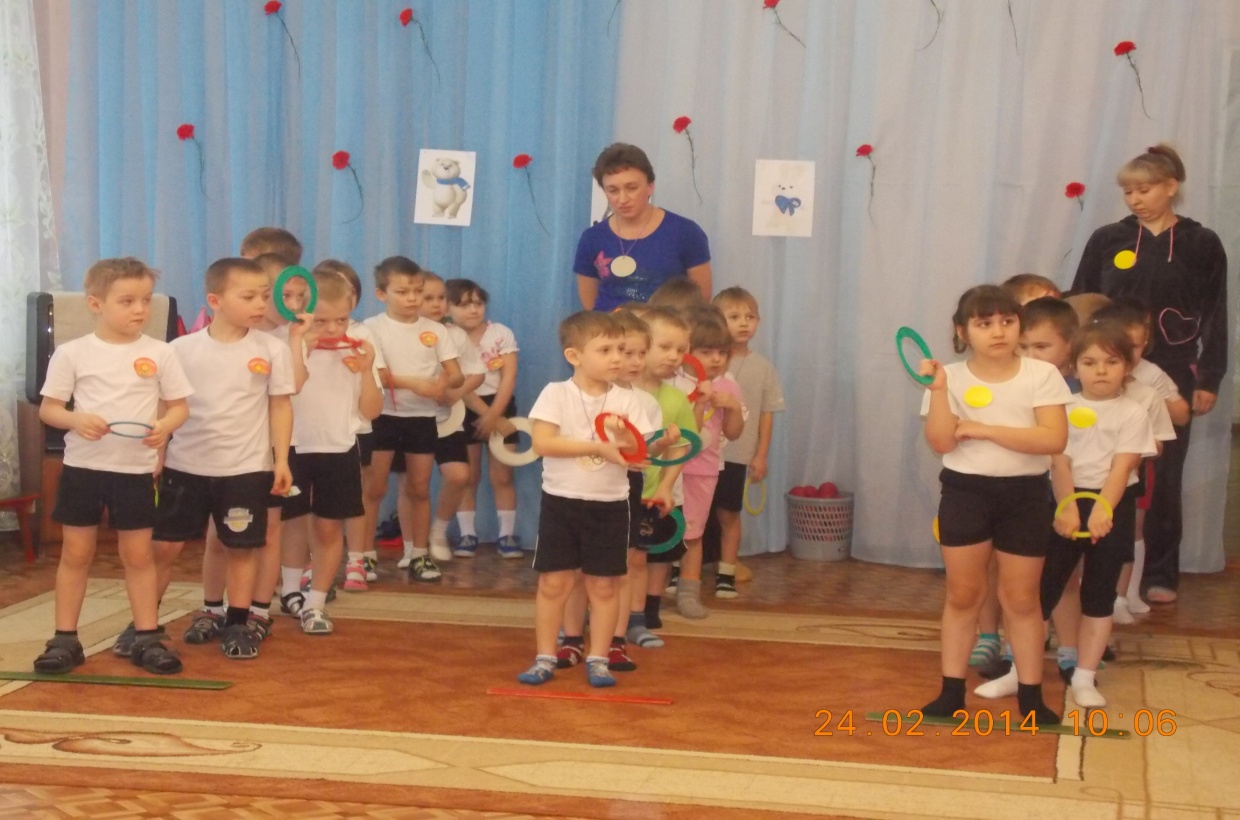 